ORDERBY THE COMMISSION:On November 18, 2011, Aqua Pennsylvania, Inc. (Respondent) filed Supplement No. 115 to Tariff Water-Pa. P.U.C. No. 1 to become effective January 18, 2012, containing proposed changes in rates, rules, and regulations calculated to produce $38,600,000 (11.8%) in additional annual revenues.  Pursuant to 66 Pa. C.S. §1308(d), the filing will be suspended by operation of law on January 18, 2012, until August 18, 2012, unless permitted by Commission Order to become effective at an earlier date.  Formal Complaints have been filed against the proposed increase.Investigation and analysis of this proposed tariff filing and the supporting data indicate that the proposed changes in rates, rules, and regulations may be unlawful, unjust, unreasonable, and contrary to the public interest.  It also appears that consideration should be given to the reasonableness of the Respondent’s existing rates, rules, and regulations; THEREFORE,IT IS ORDERED:1.	That an investigation on Commission motion be, and hereby is, instituted to determine the lawfulness, justness, and reasonableness of the rates, rules, and regulations contained in the proposed Supplement No. 115 to Tariff Water-Pa. P.U.C. No. 1.2.	That the proposed Supplement No. 115 to Tariff Water-Pa. P.U.C. No. 1 will be suspended by operation of law until August 18, 2012, unless otherwise directed by Order of the Commission.3.        That pursuant to 52 Pa. Code §53.71 a tariff  supplement shall be filed with the Commission and posted at the office of the company to announce that the aforementioned supplement is suspended until the date stated in the Commission Order. Attached is a sample copy of a suspension supplement which shall be filed in triplicate or, if applicable, e-filed with the Commission within ten days following the Order entry date.4.	That this investigation shall include consideration of the lawfulness, justness, and reasonableness of the Respondent’s existing rates, rules, and regulations.5.	That the case be assigned to the Office of Administrative Law Judge for the prompt scheduling of such hearings as may be necessary culminating in the issuance of a Recommended Decision.6.	That a copy of this Order shall be served upon the Respondent, the Bureau of Investigation and Enforcement, the Office of Consumer Advocate, the Office of Small Business Advocate, and any persons who have filed Formal Complaints against the Respondent’s proposed tariff.		BY THE COMMISSION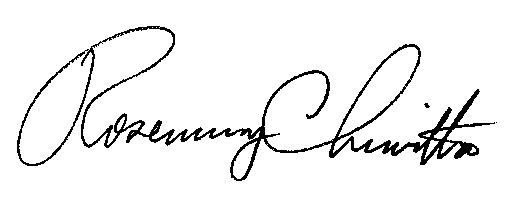 		Secretary(SEAL)ORDER ADOPTED:  January 12, 2012ORDER ENTERED:  January 12, 2012ATTACHMENT							Supplement No. ______ to P.U.C. No. _____(COMPANY’S NAME)_______________________________(TERRITORY SERVED BY COMPANY)The application of rates proposed in Supplement No. _____ to Tariff _____________  P.U.C. No. ____ filed to become effective ___________________ (and voluntarily postponed to become effective ______________________, is hereby suspended until ______________________, at Docket No. ________________.  Presently effective rates contained in Tariff ____________ Pa. P.U.C. No. _______ and supplements thereto, will continue in effect until otherwise amended.Issued:								Issued in compliance with								Title 66 PA C.S.PUBLIC UTILITY COMMISSIONPUBLIC UTILITY COMMISSIONPUBLIC UTILITY COMMISSIONPUBLIC UTILITY COMMISSIONPublic Meeting held January 12, 2012Public Meeting held January 12, 2012Public Meeting held January 12, 2012Commissioners Present:Commissioners Present:Commissioners Present:Robert F. Powelson, ChairmanRobert F. Powelson, ChairmanRobert F. Powelson, ChairmanJohn F. Coleman, Jr., Vice ChairmanJohn F. Coleman, Jr., Vice ChairmanJohn F. Coleman, Jr., Vice ChairmanWayne E. GardnerWayne E. GardnerWayne E. GardnerJames H. CawleyPamela A. WitmerJames H. CawleyPamela A. WitmerJames H. CawleyPamela A. Witmer Public Utility Commissionv.Aqua Pennsylvania, Inc. Public Utility Commissionv.Aqua Pennsylvania, Inc.Docket Number:R-2011-2267958Docket Number:R-2011-2267958